CURRICULUM VITAEMs. ANJALI 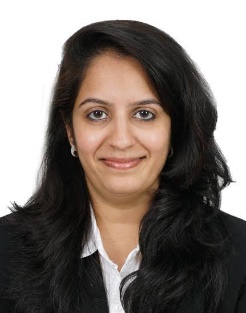 E-Mail: anjali.379935@2freemail.com To secure a challenging and growth oriented opportunities in the field of Finance, harness and possess financial and technical skills for organization and personal development by creative application of my value based convictions, job skills and professional dexterity.PROFILESUMMARYDual Specialization in MBA in Finance and Marketing (Amity University)Quick Decision making ability, organized with distinctive presentation skills Good MS office Skills especially key software’s such as MS excel and PowerPointA keen and focused learner with the ability to learn and implement new concepts Good leadership skills to set goal, empowerment and performance evaluationPROFESSIONAL EXPERIENCECOMPANY NAME- PAPERCHASE ACCOUNTANCY PVT LTD.DESIGNATION- ACCOUNTS EXECUTIVETENURE- SEPTEMER 2016 to TILL Feb 2018JOBS & RESPONSIBILITIES:Vendor Bills ProcessingVendor Statement ReconciliationBank Entries and ReconciliationCredit Card Entries and ReconciliationPayroll EntriesPreparation of customer invoices and mailingAR and Revenue ReconciliationUpdating Document Checklist, Document Library and Client ReportsOther bookkeeping and accounting entriesClient/US Communication Help management in improving efficiency and profitability of clients.EDUCATION MBA from Amity University since 2014-16 – in progress1st Semester - 7.27 sgpa2nd Semester - 8.08 sgpa3rd Semester - 7.38 sgpa4th Semester – 8.00 sgpa (average- 7.69)MBA in Banking, Insurance and Financial Services from Ahmedabad Management Association securing 85% in 2010-11Bachelors in Commerce from Gujarat University, Gujarat in 2012 with 55%12th from Gujarat Secondary & Higher Secondary Education Board, Gujarat in 2009 with 77.29%ACADEMIC ACHIVEMENTS	Amity Achiever’s Award: Best in Leadership SkillsBest summer internship excellence award 2015(Industry)NON ACADEMIC ACHIVEMENTSWinner for debate competition SPECTRUM 2014-15 - Som Lalit CollegeWinner for Business Quiz competition (BAUDHIKA (SBS)) year 2014-15Winner for hat speech (Three Minute Law)- SPANDAN 2016 – AMSOMRunners’ up for Youth Parliament (Debate) - SPECTRUM 2016 – Som Lalit CollegeVolunteer Recognition for Organising “Blood Donation Camp” at CampusACADEMICS PROJECTSDissertation Project Title of Project:Impact of Dividend Policy on Share Price Movement and Investor attraction towards IT CompaniesTenure:1 monthKey learnings:Study of Dividend Models, Volatility in Share Price Movements, impact of Dividend Policy decisions – Companies, Investors and market fluctuationsLIVE PROJECTSSummer Internship Programme 
Title of Project: Comparison between Business Intelligence Service Provider and Traditional Data Management methods.Tenure: 1st June to 31st JulyKey Learnings: Study of Public Relation Reports, Data Mining, Analysis and Summarizing of DocumentsName of Project: Selection procedures in Corporates and banking sectorCompany: ADANI and Kotak BankTenure:15 days Key Learnings: Knowing and understanding selection procedures, myriad techniques as well practical learnings in companiesOTHER PROJECTSName of Project:Customer Perception Study for Online Ticket Booking ServicesTenure: 1 Month Learnings: Customer Buying Behaviour and Decision making process, marketing research techniques and dynamics of new retail marketPERSONAL DETAILSDate of Birth		: 10thJune, 1991Nationality		: IndianHobbies		: Sports, Music and TravellingLinguistic Ability	: English, Hindi, Sindhi and GujaratiVisa Type		: TouristDeclaration:I hereby declare that all the details furnished above are true to the best of my knowledge and belief’s. ANJALI 